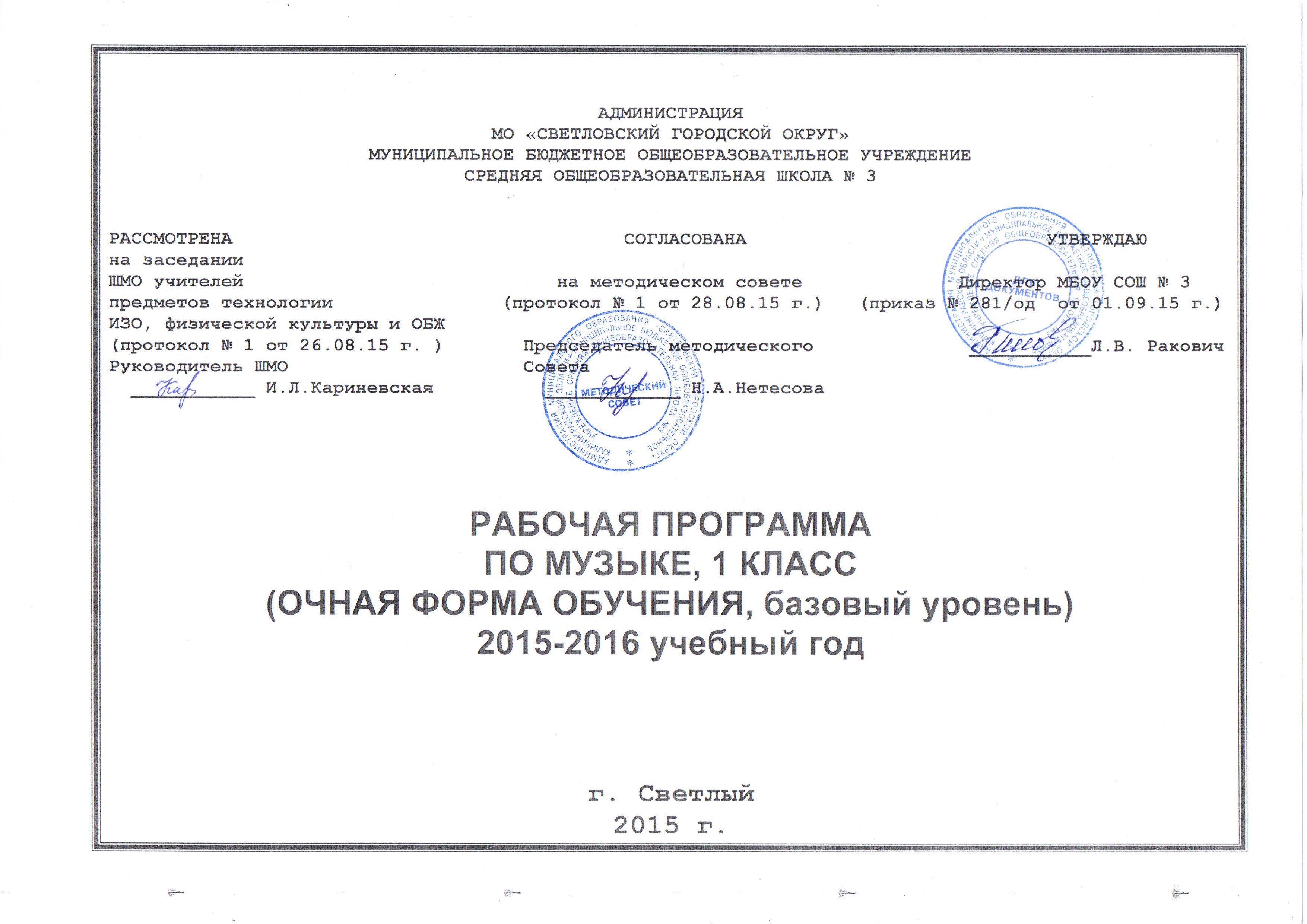 Пояснительная записка.Рабочая программа по музыке для 1 класса составлена на основе  Государственного образовательного стандарта начального образования по искусству, примерной программы начального образования по музыке и содержания программы «Музыка. 1-4 классы» авторов: Е.Д. Критской и Г.П. Сергеевой.Целью предмета «Музыка» в 1 классе является введение детей в многообразный мир музыкальной культуры через знакомство с музыкальными произведениями, доступными их восприятию. В рамках преподавания предмета решаются следующие задачи:Формирование основ музыкальной культуры через эмоциональное, активное восприятие музыки;Воспитание эмоционально-ценностного отношения к искусству, художественного вкуса, нравственных и эстетических чувств: любви к ближнему, к своему народу, к Родине; уважения к истории, традициям, музыкальной культуре разных народов мира;Развитие интереса к музыке и музыкальной деятельности, образного и ассоциативного мышления м воображения, музыкальной памяти и слуха, певческого голоса, учебно-творческих способностей в различных видах музыкальной деятельности;Освоение музыкальных произведений и знаний о музыке;Овладение практическими умениями и навыками в учебно-творческой деятельности: пении, слушании музыки, игре на элементарных музыкальных инструментах, музыкально-пластическом движении и импровизацииВ программе также заложены возможности предусмотренного стандартом формирования у обучающихся универсальных способов деятельности и ключевых компетенций, способствующих личностному, коммуникативному, познавательному и социальному развитию. Предмет «Музыка», развивая умение учиться, призван формировать у ребенка современную картину мира.В результате изучения предмета должны быть достигнуты следующие результаты:Личностные:Формирование основ российской гражданской идентичности, чувства гордости за свою Родину, российский народ и его историю, осознание своей этнической и национальной принадлежности в процессе освоения лучших образцов отечественной музыкальной культуры;Становление гуманистических и демократических ценностных ориентаций, формирование уважения к истории и культуре разных народов;Формирование целостного социально ориентированного взгляда на мир в процессе познания произведений разных жанров, форм и стилей;Овладение начальными навыками адаптации в динамично изменяющемся и развивающемся мире посредством участия в музыкальной жизни класса, школы, города;Развитие мотивов учебной деятельности и формирование личностного смысла учения;Формирование эстетических потребностей, ценностей и чувств на основе развития музыкально-эстетического сознания;Развитие навыков сотрудничества со взрослыми и сверстниками в процессе индивидуальной, групповой и коллективной музыкальной деятельности;Формирование мотивации к музыкальному творчеству, целеустремленности и настойчивости в достижении цели;Метапредметные результаты:Познавательные:Учащиеся научатся:Сравнивать, анализировать, обобщать по родо-видовым признакам, строить рассуждения с отнесением к известным понятиям;Обсуждать проблемные вопросы, рефлексировать в ходе творческого сотрудничества, сравнивать результаты своей деятельности с результатами других учащихся;Применять методы наблюдения, экспериментирования, моделирования; адекватно воспринимать художественные произведения, осознавать многозначность содержания их образов;Использовать разные типы моделей при изучении художественного явления (графическая, пластическая, вербальная);Регулятивные:Учащиеся научатся:Принимать и сохранять учебные цели и задачи;Планировать, контролировать и оценивать собственные учебные действия;Договариваться о распределении функций и ролей в совместной деятельности; осуществлять взаимный контроль;Адекватно оценивать собственное поведение и поведение окружающих;Выделять и удерживать предмет обсуждения и критерии его оценки;Прогнозировать содержание произведения по его названию и жанру;Коммуникативные:Учащиеся научатся:Понимать сходство и различие разговорной и музыкальной речи;Слушать собеседника и вести диалог; участвовать в коллективном обсуждении;Опосредованно вступать в диалог с автором художественного произведения посредством выявления авторского замысла;Приобретать опыт общения со слушателями в условиях публичного выступления.Отличительная особенность программы – охват широкого культурологического пространства, который подразумевает постоянные выходы за рамки музыкального искусства и включение в контекст уроков музыки сведений из истории, произведений литературы (поэтических и прозаических) и изобразительного искусства, что выполняет функцию эмоционально-эстетического фона, усиливающего понимание детьми содержания музыкального произведения. Основой развития музыкального мышления детей становятся неоднозначность их восприятия, множественность индивидуальных трактовок, разнообразные варианты «слышания», «видения» конкретных музыкальных сочинений, отраженные, например, в рисунках, близких по своей образной сущности музыкальным произведениям. Все это способствует развитию ассоциативного мышления детей, «внутреннего слуха» и «внутреннего зрения».Постижение музыкального искусства учащимися подразумевает различные формы общения каждого ребенка с музыкой на уроке и во внеурочной деятельности. В сферу исполнительской деятельности учащихся входят: хоровое и ансамблевое пение; пластическое интонирование и музыкально-ритмические движения; игра на музыкальных инструментах; инсценирование (разыгрывание) песен сюжетов сказок, музыкальных пьес программного характера; освоение элементов музыкальной грамоты как средства фиксации музыкальной речи. Помимо этого дети проявляют творческое начало в размышлениях о музыке, импровизациях (речевой, вокальной, ритмической, пластической); в рисунках на темы полюбившихся музыкальных произведений; в составлении программы итогового концерта.Рабочая программа рассчитана на 1 час в неделю для обязательного изучения учебного предмета «Музыка», всего – 24 часа (из них 4 часа отводится проектной деятельности, 5 часов на модуль).Предпочтительными формами организации учебного процесса на уроке являются: групповая, коллективная работа с учащимися. В программе предусмотрены нетрадиционные формы проведения уроков: уроки-путешествия, уроки-игры, урок-экскурсия, уроки-концерты. Контроль знаний, умений и навыков (текущий, тематический, итоговый) на уроках музыки осуществляется в форме устного опроса, самостоятельной работы, тестирования.Рабочая программа ориентирована на использование учебно-методического комплекта:Критская Е.Д., Сергеева Г.п., Шмагина Т.С. «Музыка». Учебник для учащихся 1 класса начальной школы. М., Просвещение, 2013Рабочая тетрадь для 1 класса, М., просвещение, 2013Хрестоматия музыкального материала к учебнику «Музыка» 1 классПособие для учителя «Методика работы с учебниками» Музыка 1-4 классы (составители: Критская Е.Д., Сергеева Г.п., Шмагина Т.С.), М., Просвещение, 2012Фонохрестоматия музыкального материала к учебнику «Музыка», 1 класс (СD).В результате освоения содержания основного общего образования учащийся получает возможность совершенствовать и расширить круг общих учебных умений, навыков и способов деятельности: познавательная деятельность, информационно- коммуникативная деятельность, рефлексивная деятельность.Основное содержание: Принципы отбора основного и дополнительного содержания связаны с преемственностью целей образования на различных ступенях и уровнях обучения, логикой внутрипредметных связей, а также с возрастными особенностями развития учащихся.Структуру программы составляют разделы «Музыка вокруг нас», «Музыка и ты», которые носят пропедевтический характер и подготавливают учащихся к изучению основных содержательных линий, «Музыка в жизни человека», «Основные закономерности музыкального искусства», «Музыкальная картина мира».Музыка и ее роль в повседневной жизни человека. Истоки возникновения музыки, рождение музыки как естественное проявление человеческого состояния. Муза – волшебница, добрая фея, раскрывающая перед школьниками чудесный мир звуков, которыми наполнено все вокруг. Композитор — исполнитель — слушатель.  Музыка как вид искусства. Мелодия. Музыкальная речь. Интонационно- образная, жанровая, стилевая основа музыки. Разнообразие вокальной, инструментальной, симфонической и театральной музыки. Музыкальные жанры: песня, танец, марш. Знакомство с музыкальным фольклором: русская народная песня, колыбельная, былины. Знакомство с крупными музыкально – драматическими жанрами: оперой, балетом. Музыка в отображении внутреннего мира человека и окружающей жизни: П.И.Чайковский «Детский альбом», «Времена года», балет «Щелкунчик», Сен- Санс «Карнавал животных»,Шуберт «Детский альбом», А.Лядов «Образы русского фольклора»,Нотная тетрадь Анны Магдалены Бах, Коваль «Волк и семеро козлят»- сказка опера, симфоническая сказка С. Прокофьева «Петя и волк». Интонирование, озвучивание народных загадок, пословиц, закличек, скороговорок. Уметь слышать различные человеческие состояния: музыка радости, печали, тревоги. Освоение музыкального языка – регистр, характер, темп, мелодия, ритм, интонация. Рисунки к услышанной музыке. Выразительное исполнение песен, выполнение музыкально – ритмических движений. Работа над певческими навыками: дикция, артикуляция, дыхание. Развитие слуха и памяти, понимание выразительных и изобразительных возможностей музыки.Развитие музыкального восприятия и овладение практическими умениями и навыками в музыкальной деятельности.Технологии, методики, методы и приёмы обученияПредпочтительными формами организации учебного процесса на уроке являются групповая, коллективная, фронтальная работа с учащимися. В программе предусмотрены нетрадиционные формы проведения уроков: уроки-путешествия, уроки-игры, урок-экскурсия, уроки-концерты. Основными формами контроля знаний, умений и навыков учащихся являются анализ и оценка учебных, учебно-творческих и творческих работ, игровые формы, письменный (в виде тестов, работы по карточкам, викторин, кроссвордов) и устный опрос.Слушание музыки. Личностно – окрашенное эмоционально – образное восприятие. Выявление связей музыки с другими искусствами, жизнью.Пение. Хоровое. Одноголосное. Исполнение народных и современных песен с сопровождением.Музыкально – пластические движения. Обогащение опыта индивидуально- личностного воплощения музыкального образа пластическими средствами, в том числе танцевальными.Инструментальное музицирование. Расширение опыта творческой деятельности в музицировании на элементарных инструментах.Инсценирование (розыгрывание) песен, сюжетов сказок, музыкальных пьес программного характера;Музыка и современные технологии. Использование информационно – коммуникационных технологий для создания аранжировки, записи и воспроизведения музыкальных произведений.Описание места учебного предмета музыка в учебном плане: В соответствии с базисным учебным планом курс «Музыки» изучается в 1 классе по одному часу в неделю. Общий объём учебного времени составляет 24 часа в год (при одном часе в неделю).                    Виды самостоятельной работы учащихсяСлушание музыкислуховой анализ на эмоциональное состояние, настроение, характер, сюжет ( о чём?), на узнавание автора, произведения, жанровой принадлежности; творческие задания;звукоподражание звукам природы;досочинение;пластическое музицирование (музыкопластика);раскрашивание под музыку;свободное дирижирование.Слуховой анализ «Угадайка жанра», работа с сигнальными карточками.Первичный анализ интонационного строя мелодий, анализ – поиск общих «Осенних интонаций» в музыке, индивидуальное интонирование.Музицирование, ритмическое музицирование, мелодекламация, работа с таблицами музыкальных настроений, пение индивидуальное.Создание музыкального путеводителя по школе.Разгадывание и составление музыкальных ребусов, пение хоровое и ансамблевое.Слушание музыки, наблюдение за пластикой исполнителей, имитация игры на музыкальных инструментах. Слуховой анализ (работа с сигнальными карточками).Слушание музыки, создание музыкально-цветовой палитры.Зад. в учебнике-тетради на стр. 29, работа с таблицами музыкальных настроений, слушание музыки.Составление таблицы «В музыкально-картинной галерее»; раскрашивание  или сочинение истории по картине (по выбору).Инсценирование, мелопластика, имитационное моделирование, графическое изображение мелодии.Элементарный сравнительный анализ прослушанных произведений (поиск сходства). Пение хором.Пластическое интонирование, слуховой анализ «Угадайка»  (игра-тест); задания на стр. 39.Ансамблевое и индивидуальное пение, составление шкалы эпитетов. Написать письмо о своей Родине другу с другой планеты.Слушание музыки, хоровое и ансамблевое пение, расширение шкалы эпитетов, подбор цветовой палитры к шкале. Работа с учебником (задания на стр. 45).Работа с учебником (стр. 46 – 47), содержательный анализ музыкального произведения(вербальная передача особенностей прослушанных музыкальных произведений).Расширение шкалы эпитетов, подбор музыкального сопровождения к репродукции картины «Пейзаж с лошадью» В. Марковой.Работа с учебником (стр. 50 – 51), пластическое интонирование (этюд «Менуэт»), слуховой анализ образности музыкального произведения: что? как? (работа с карточками).Работа с учебником (стр. 56 – 57), создание проекта музыкальной героической палитры (имитационное моделирование).Слуховой анализ (по характеру дать название звучащему произведению) – работа в группах; работа с учебником стр.58 – 59; хоровое пение; слуховой анализ (узнать инструмент по тембру).Хоровое и ансамблевое пение, работа с учебником (стр. 60 – 61); составление репертуара праздничного концерта, посвящённого 8-му Марта.Пластическое интонирование с элементами инсценировки; работа с учебником (стр. 52 – 53), имитация игры на воображаемых музыкальных инструментах.Сравнительный слуховой анализ (одно произведение в исполнении разных инструментов), определение характера музыки, работа по карточкам «Найди родственника» (тест).Подбор музыкальных иллюстраций к тематическим сюжетным картинкам; работа с эмоциональной шкалой; слушание, пластическое интонирование, составить рассказ о понравившемся музыкальном произведении.Работа с сигнальными карточками, слушание, содержательный анализ произведения, наблюдение над тембровой принадлежностью музыкального произведения. Хоровое пение.Пластическое интонирование, слуховой анализ (наблюдение за динамическим и тембровым звучанием тем). Викторина.Хоровое и ансамблевое пение, сочинение сочинённого (участие в музыкальном сопровождении).Определение на слух музыкальных фрагментов; интонирование знакомых песен и мелодий (работа в группах).Составить программу заключительного концерта; тест.Конкурсное исполнение музыкального номера.Нормы оценивания деятельности учащихсяСистема оценки достижений учащихся определяется спецификой музыкально-художественного познания. Эмоциональное переживание  музыки  является отправной точкой в музыкально-художественном познании, в формировании музыкальной культуры  учащихся, в процессе  оценивания достигнутых личностных, метапредметных и предметных   результатов. Критериями  оценивания  качественного аспекта музыкальной культуры (музыкального опыта) являются показатели наличия музыкального опыта: активность (участие)  учащихся  в различных видах музыкальных действий; присутствие/отсутствие эмоционального переживания  музыки; положительное отношение к музыке. Наличие этих показателей соответствует планированию различных творческих учебных заданий, которые способствуют вовлечению учащихся в музыкальную деятельность, вызывают эмоциональный отклик на музыку, закрепляют и развивают чувствительность, т.е. формируют отношение к музыкальному искусству.Календарно-тематическое планированиепо __музыке для 1 классаКласс 1 «А»	и 1 «Б»Количество часов: всего 33 часа;         в неделю 1 час.Планирование составлено на основе программы Е.Д.Критской, Г.П.Сергеевой, Т. С. Шмагина «Музыка. Начальная школа», М., Просвещение, 2010. Учебник Критская Е. Д., Сергеева Г. П., Шмагина Т. С. «Музыка. 1 класс».– М.: «Просвещение», 2011.Рабочая тетрадь Критская Е.Д., Сергеева Г.П., Шмагина Т.С. «Музыка.1 класс» -  М.: «Просвещение», 2012-2013.Поурочно - тематическое планированиепо музыке для 1 классаПланируемые результаты изучения учебного предмета «Музыка».В результате изучения музыки ученик долженЗнать \ пониматьзначение музыки в художественной культуре на начальном этапе;возможности музыкального искусства;основные музыкальные жанры;многообразие музыкальных образов;основные формы музыки (1-но,2-х,3-х частные).названия наиболее известных музыкальных инструментов;имена композиторов: Чайковского, Прокофьева, Коваля, Сен-Санса, Мусоргского.Уметь:эмоционально- образно воспринимать и характеризовать музыкальные произведения;узнавать на слух изученные произведения, образцы народного музыкального творчества;выразительно исполнять несколько народных песен, песен современных композиторов;распознавать на слух знакомые мелодии изученных произведений;различать звучание отдельных музыкальных инструментов;устанавливать взаимосвязь между разными видами искусства на уровне общности идей, тем.Проектная деятельностьНормативные документы:- закон «Об образовании»- приказ Минобразования России от 05.03.2004 г. № 1089 «Об утверждении федерального компонента государственных образовательных стандартов начального общего, основного общего и среднего (полного) общего образования»- письмо Минобразования России от 20.02.2004 г. № 03-51-10/14-03 «О ввендении федерального компонента государственных образовательных стандартов начального общего, основного общего и  среднего (полного) общего образования»- Приказ Минобразования России от 09.03.2004 г. № 1312 «Об утверждении федерального базисного учебного плана и примерных учебных планов для общеобразовательных учреждений РФ, реализующих программы общего образования»- Письмо Минобразования России от 07.07.2005 г. «О примерных программах по учебным предметам федерального базисного учебного плана»- Федеральный компонент государственного стандарта общего образования- Закон «Об образовании»  от 29.12.2012г №273-ФЗ (вступил в силу 01.09.2013г).Дополнительная литература для учащихся1. Хрестоматия по музыке. 1 класс. «Просвещение». М. 1997.2. Изместьева Ю.Д. Музыка 1 класс. 1,2,3, изд. «Учитель» АСТ. Волгоград 2003. 3.Критская Е.Д. Сергеева Т.П. Учебник «Музыка» Для учащихся 1,2,3-х классов, изд. 3-е «Просвещение» М. 2001. 4. Шедевры классической музыки. 45 альбомов с фонотекой, «Мир книги».М. 2006. 5.Беляев С.Е. Рассказы господина бемоля. «Диамант».Екатеринбург.1998.6. Иллюстрированные биографии Великих музыкантов и композиторов. Изд. «Музыка». М. 2000.Дополнительная литература для  учителя1.Зимина А.Н. Музыкально- дидактические игры и упражнения. Пособие для педагогов. Изд. «Тандем» М. 1999.      2.В помощь преподавателю. Музыка 1-4 классы. Конспекты, рекомендации, планирование.Г.В.Стюхина.  Изд  «Учитель». Волгоград. 2008.3.Для преподавателей. 1-7 класс.Составитель В.В. Фадин. Изд. «Учитель». Волгоград. 2008.4. З.Е. Осовицкая. Музыкальная литература. Первый год обучения. «Музыка». М. 2007.5. Ригина Г.С. Поём, слушаем, танцуем. Сборник песен и нот. Изд. Дом «ФЁДОРОВ». Самара. 2002.  Электронные  пособия: 1.   Уроки музыки 1-8 классы с применением информационных технологий. изд. Глобус. М. 2009. Диск.  2.Шедевры классической музыки. 45 альбомов с фонотекой, «Мир книги».М. 2006.  Диски.3.DVD фильмы о композиторах: «Чайковский», «Детский альбом Чайковского», «Вркмена года» Чайковского, балет «Золушка» Прокофьева, балет «Щелкунчик», опера «Садко» Римского –Корсакова, опера «Сказка о царе Салтане» Римского –Корсакова,  «Волк и семеро козлят» Коваля, симфоническая сказка «Петя и волк» Прокофьева, документальный фильм о Рахманинове, «Картинки с выставки» Мусоргского,  опера «Руслан и Людмила» Глинки,  балет «Спящая красавица» Чайковского, «Пер Гюнт» Грига, фильм о М.И. Глинке.4. Шедевры русской классики. Диски. РИДЕРЗ.5. Шедевры зарубежной классики. Диски. РИДЕРЗ.6. Фонотека. Диски и кассеты. Классическая музыка.№ п/пКол-во уроковНаименование разделов и темОсновное содержание разделаОсновные понятияФормы контроля1.15Музыка вокруг насМузыка вокруг насМузыка вокруг насМузыка вокруг нас1.1.2Музыка вокруг нас Звуки музыкальные и шумовые, композитор, исполнитель, слушатель,Искусство, музыка Композитор, исполнитель, слушательФронтальный, комбинированный опрос собеседование, рассуждение о музыке1.2.1«И Муза вечная со мной!» Хоровод музМуза, оркестр, дирижер Хор, хоровод, танцы разных народов мираХор, хороводПрослушивание; индивидуальный и групповой опрос1.3.1«Повсюду музыка слышна…» Душа музыки – мелодияКомпозитор, импровизация учащихся на тексты русских народных песенок, мелодия, марш, танец, песня, образ, характер, настроениеКомпозитор,  мелодия, «три кита музыки»: марш, танец, песня,Познавательная игра; викторина,  групповой опрос.«Осенняя фантазия»- проект. 1.4.2Музыка осени.  Сочини музыкуОбразцы поэзии, рисунков художников, музыкальных произведений об осени. Импровизации учащихся на стихотворения А. Барто, Н. МихайловойМелодия, аккомпанемент. характер, образСобеседование; фронтальный опрос. Сюжетно-ролевая игра1.5.1«Азбука, азбука каждому нужна…» Музыкальная азбукаПутешествие в школьную страну. Музыкальная азбука: ноты, звукоряд, нотный стан, скрипичный ключАзбука, куплетная форма, ноты, звуки, звукоряд, нотный стан, скрипичный ключДеловая игра; фронтальный опрос1.6.1Народные музыкальные инструменты.Знакомство с народной музыкой и инструментами. Народная музыкаГрупповой опрос1.7.1Народный сказ о певце-гусляре Садко«Садко» (из русского былинного сказа)Народная музыка, фольклорФронтальный опрос1.8.1Музыкальные инструменты: от народных к симфоническим. Знакомство с понятием профессиональная музыка, с музыкальными инструментамиМузыка народная и профессиональная (композиторская)Индивидуальный опрос1.9.2Звучащие картины. Концерт ко дню матери. Расширение художественных впечатлений, развитие ассоциативно-образного мышления. Инструменты, на которых играют музыкантыИнструменты струнные, духовые (первичное понятие)Фронтальный, индивидуальный опрос1.10.1Разыграй песнюРазвитие умений и навыков выразительного исполнения песни; составление исполнительского плана песниОбраз, характерФронтальный, групповой опрос; контрольное задание по карточкам «Найди автора произведения»1.11.2 «Пришло Рождество – началось торжество» Добрый праздник среди зимыНародные праздники, духовная жизнь людей; рождественские песни, колядки Любимый праздник – Новый год. Сказка  Т. Гофмана и музыка из балета П.И. Чайковского «Щелкунчик»Народные праздники, рождественские песни, колядки Характер, образ, песня, танец, маршИндивидуальный и групповой опрос Викторина2.18Музыка и тыМузыка и тыМузыка и тыМузыка и ты2.12.1Край, в котором ты живёшьРодина, родной край (малая родина), родная природа, народРодина, малая родинаФронтальный опрос2.13.1Поэт, художник, композитор Искусство имеет общую основу – саму жизнь, но у каждого вида искусства свой языкОбраз, поэзия, живопись, музыкаГрупповой опрос2.14.1Музыка утра и музыка вечера Музыкальный пейзаж. Фортепианное и оркестровое исполнение музыкиЧувство, характер, настроениеФронтальный опрос, цифровой диктант (1 – музыка утренняя, 2 – музыка вечерняя)2.15.2Музыкальные портреты. Музы не молчалиМузыкальные портреты. Инструментальная и вокальная музыка. Отечество, подвиг, память, памятнк. Симфония. Солист и хор. Песенность и маршевостьИнструмент, вокал – голос, солист, хор.Отечество, подвиг, памятьФронтальный и групповой опрос 2.16.2Мамин праздникМузыка и песни о мамеЧувство, характер, настроениеФронтальный, групповой опрос2.17.1Музыкальные инструменты: скрипка, фортепиано, волынка, лютня, тамбурин, клавесин, гармоньЗвуками фортепиано можно выразить чувства человека и изобразить голоса разных музыкальных инструментов. Общее и различное в старинных и современных музыкальных инструментахФортепиано, старинные и современные музыкальные инструментыВикторина; проверка степени развития слушательской культуры учащихся фронтальный опрос.Тест 2.18.2Музыкальная сказка.  Ролевая игра «Баба – Яга», музыкальный театрИзобразительность, характер, настроение, образФронтальный опрос2.19.1Музыка в циркеМузыка, сопровождающая цирковые представленияЧувство, характер, настроениеИндивидуальный и фронтальный опрос2.20.1Путешествие в мир музыкального театра: сказочные сюжеты в опере и балетеДетский музыкальный театр: Опера-сказка. Балет-сказка.Опера. БалетЦифровой диктант (1-вокальное произв., 2 – инструментальн.); индивидуальный опрос2.21.2«Ничего на свете лучше нету…»Знакомство с музыкой Г. Гладкова, написанной к мультфильму «Бременские музыканты»Музыка выразительная и изобразительнаяСюжетно-ролевая игра2.22.1Урок-игра «Угадай мелодию»Викторина «Угадай мелодию» по музыкальным материалам учебного годаКомпозитор, исполнитель, слушатель; музыкальная азбука; основные жанры; мелодия, аккомпанемент; старинные, современные инструменты; народная музыка, композиторская музыка; музыка изобразительная, музыка выразительнаяВикторина «Угадай мелодию»2.23.2Обобщение музыкальных впечатлений детей первого года обученияЗакрепление понятий и впечатлений, полученных в первом классеКомпозитор, исполнитель, слушатель; музыкальная азбука; основные жанры; мелодия, аккомпанемент; старинные, современные инструменты; народная музыка, композиторская музыка; музыка изобразительная, музыка выразительнаяТест2.24.1Заключительный  урок-концертСоставление программы заключительного концерта из наиболее понравившихся музыкальных произведений.Композитор, исполнитель, слушатель; музыкальная азбука; основные жанры; мелодия, аккомпанемент; старинные, современные инструменты; народная музыка, композиторская музыка; музыка изобразительная, музыка выразительнаяКонкурсное исполнение фрагмента из детской оперы3.5Внутрипредметный модуль: «Проектная деятельность «Русь соборная, Русь песенная!»Внутрипредметный модуль: «Проектная деятельность «Русь соборная, Русь песенная!»Внутрипредметный модуль: «Проектная деятельность «Русь соборная, Русь песенная!»Внутрипредметный модуль: «Проектная деятельность «Русь соборная, Русь песенная!»3.1О чём рассказывает народная музыкаМузыкальная культура народа, народные песни. Семантическое наполнение народной музыкиМузыкант. Народ. Песня. Танец. ФольклорПортрет народного музыканта; рассказать, о чём выбранная народная песня3.21Рождественские посиделкиТрадиции святочных и рождественских посиделок, колядования и христославленьяРождество, святки, рождественская звезда, коляда, колядка, христославкаВыполнить рождественскую открытку, написать колядку или христославку3.31Широкая да весёлая МасленицаТрадиции масленичных песнопений и гулянийМасленица, сырная неделя, Великий постСочинить частушку или небыличку на тему праздника3.41Веснянки.Традиции закликания – встречи весныБлаговещение, закличка, веснянкаВыполнить творческую работу 3.51Традиции пасхальные да величальныеЦерковные и народные пасхальные песнопенияТропарь, величание, волочебная песняПознакомить семью с  пасхальной волочебной традицией№Кол-во уроков.ДатаДата факт.ТемаОсновное содержание  урокаСамостоятельная работа (лабораторная, практическая и т.д.)Внутрипредмет-ный модуль 1-2  2чМузыка вокруг насЗвуки музыкальные и шумовыеСлух. анализ, раскрашивание под музыкуНарод-музыкант:О чём рассказывает народная музыка3 1ч«И Муза вечная со мной!» Хоровод музМуза, композитор, исполнитель, слушатель, оркестр, дирижер, хор, хоровод, танцы разных народов мираЗвукоподражание звукам природы, музыкопластика, слуховой анализНарод-музыкант:О чём рассказывает народная музыка4  1ч«Повсюду музыка слышна…» Душа музыки – мелодияКомпозитор, импровизация учащихся на тексты русских народных песенок. Мелодия, марш, танец, песня, образ, характер, настроениеДосочинение  заклички, свободное дирижирование. Слуховой анализ «Угадайка жанра», работа с сигнальными карточкамиНарод-музыкант:О чём рассказывает народная музыка5-6   2чМузыка осени. Сочини музыкуОбразцы поэзии, рисунков художников, музыкальных произведений об осени. Импровизации учащихся на стихотворения А. Барто, Н. МихайловойПервичный анализ интонационного строя мелодий, анализ – поиск общих «Осенних интонаций» в музыке, индивидуальное интонирование.  Музицирование, ритмическое музицирование, мелодекламация, работа с таблицами музыкальных настроений, пение индивидуальноеНарод-музыкант:О чём рассказывает народная музыка7   1ч«Азбука, азбука каждому нужна…»  Музыкальная азбукаПутешествие в школьную страну. Музыкальная азбука: ноты, звукоряд, нотный стан, скрипичный ключСоздание музыкального путеводителя по школе. Разгадывание и составление музыкальных ребусов, пение хоровое и ансамблевоеНарод-музыкант:О чём рассказывает народная музыка8   1чМузыкальные инструменты: свирель, гусли, жалейка, пастуший рожок, дудочкаЗнакомство с народной музыкой и инструментами Слушание музыки, наблюдение за пластикой исполнителей, имитация игры на музыкальных инструментах. Слуховой анализ (работа с сигнальными карточками)Народ-музыкант:О чём рассказывает народная музыка9-10   2чДобрый праздник среди зимыЛюбимый праздник – Новый год. Сказка  Т. Гофмана и музыка из балета П.И. Чайковского «Щелкунчик». Новогоднее поппуриПластическое интонирование, слуховой анализ «Угадайка»  (игра-тест); задания на стр. 39Народ-музыкант:О чём рассказывает народная музыка11111   1чНародный сказ о певце-гусляре Садко«Садко» (из русского былинного сказа)Слушание музыки, создание музыкально-цветовой палитрыРождественские посиделки12Музыкальные инструменты: от народных к симфоническимЗнакомство с понятием профессиональная музыка, с музыкальными инструментамиЗад. в учебнике-тетради на стр. 29, работа с таблицами музыкальных настроений, слушание музыкиРождественские посиделки13   1чЗвучащие картины Расширение художественных впечатлений, развитие ассоциативно-образного мышления. Инструменты, на которых играют музыкантыСоставление таблицы «В музыкально-картинной галерее»; раскрашивание  или сочинение истории по картине (по выбору) Рождественские посиделки14-15   2чРазыграй песнюРазвитие умений и навыков выразительного исполнения песни; составление исполнительского плана песниИнсценирование, мелопластика, имитационное моделирование, графическое изображение мелодии16  1чМузыка и ты.Край, в котором ты живёшьРодина, родной край (малая родина), родная природа, народАнсамблевое и индивидуальное пение, составление шкалы эпитетов. Написать письмо о своей Родине другу с другой планеты17   1чПоэт, художник, композитор Искусство имеет общую основу – саму жизнь, но у каждого вида искусства свой языкСлушание музыки, хоровое и ансамблевое пение, расширение шкалы эпитетов, подбор цветовой палитры к шкале. Работа с учебником (задания на стр. 45)Широкая да весёлая Масленица18-192чМузыкальные портреты. Музы не молчали.Музыкальные портреты. Инструментальная и вокальная музыка. Отечество, подвиг, память, памятнк. Симфония. Солист и хор. Песенность и маршевость.Концерт к 23 февраля. «Песни, пришедшие с войны».Широкая да весёлая Масленица20  1ч Музыка утра. Музыка вечера Музыкальный пейзаж. Фортепианное и оркестровое исполнение музыкиРабота с учебником (стр. 46 – 47), содержательный анализ музыкального произведения (вербальная передача особенностей прослушанных музыкальных произведений).  Расширение шкалы эпитетов, подбор музыкального сопровождения к репродукции картины «Пейзаж с лошадью» В. МарковойШирокая да весёлая Масленица21-22   2чМамин праздникМузыка и песни о мамеХоровое и ансамблевое пение, работа с учебником (стр. 60 – 61); составление репертуара праздничного концерта, посвящённого 8-му МартаШирокая да весёлая Масленица23   1ч.Музыкальные портреты. Музыкальные портреты. Инструментальная и вокальная музыка. Отечество, подвиг, память, памятник. Симфония. Солист и хор. Песенность и маршевостьРабота с учебником (стр. 50 – 51), пластическое интонирование (этюд «Менуэт»), слуховой анализ образности музыкального произведения: что? как? (работа с карточками). Работа с учебником (стр. 56 – 57), создание проекта музыкальной героической палитры (имитационное моделирование)Широкая да весёлая Масленица24(17)Музыкальные инструменты: скрипка, фортепиано, волынка, лютня, тамбурин, клавесин, гармонь.Звуками фортепиано можно выразить чувства человека и изобразить голоса разных музыкальных инструментов. Общее и различное в старинных и современных музыкальных инструментахСлуховой анализ (по характеру дать название звучащему произведению) – работа в группах; работа с учебником стр.58 – 59; хоровое пение; слуховой анализ (узнать инструмент по тембру). Сравнительный слуховой анализ (одно произведение в исполнении разных инструментов), определение характера музыки, работа по карточкам «Найди родственника» (тест)Благовещенье встречаем – весну привечаем25-26   2чРазыграй сказку  Ролевая игра«Баба – Яга», музыкальный театрПластическое интонирование с элементами инсценировки; работа с учебником (стр. 52 – 53), имитация игры на воображаемых музыкальных инструментахБлаговещенье встречаем – весну привечаем27   1чМузыка в циркеМузыка, сопровождающая цирковые представленияПодбор музыкальных иллюстраций к тематическим сюжетным картинкам; работа с эмоциональной шкалой; слушание, пластическое интонирование, составить рассказ о понравившемся музыкальном произведенииБлаговещенье встречаем – весну привечаем28   1чПутешествие в мир музыкального театра: сказочные сюжеты в опере и балетеДетский музыкальный театр: Опера-сказка. Балет-сказкаРабота с сигнальными карточками, слушание, содержательный анализ произведения, наблюдение над тембровой принадлежностью музыкального произведения. Хоровое пениеТрадиции пасхальные да величальные29-30   2ч«Ничего на свете лучше нету…»Знакомство с музыкой Г. Гладкова, написанной к мультфильму «Бременские музыканты»Хоровое и ансамблевое пение, сочинение сочинённого (участие в музыкальном сопровождении)Традиции пасхальные да величальные31    1чУрок-игра «Угадай мелодию»Викторина «Угадай мелодию» по музыкальным материалам учебного годаОпределение на слух музыкальных фрагментов; интонирование знакомых песен и мелодий (работа в группах)Традиции пасхальные да величальные32  2чОбобщение музыкальных впечатлений детей первого года обученияЗакрепление понятий и впечатлений, полученных в первом классеСоставить программу заключительного концерта; тестТрадиции пасхальные да величальные33 2ч.Заключительный  урок-концертСоставление программы заключительного концерта из наиболее понравившихся музыкальных произведенийКонкурсное исполнение музыкального номераТрадиции пасхальные да величальные№Примерные срокиТемаКоличество часовПроектные работы1Сентябрь- декабрь.Музыка вокруг нас16 часовПроект «Музыка осени» (1 час)Проект «Сочини мелодию» (1 час)Проект «Разыграй песню» (1 час)Проект «Рождество Христово» (1 час)2Музыка и ты17 часовПроект «музыкальный пейзаж» (1 час)Проект «Музы не молчали…» (1 час)Проект «Мамин праздник» (1 час)Проект «У каждого свой музыкальный инструмент» (1 час)Проект «Дом, который звучит» (1 час)Проект «ничего на свете лучше нету…» (1 час)Проект Афиша. Программа (1 час)Проект «Итоговый урок-концерт» (1 час)